UŽDUOTIS Nr.10Suskaičiuok ir įrašyk į langelį skaičių.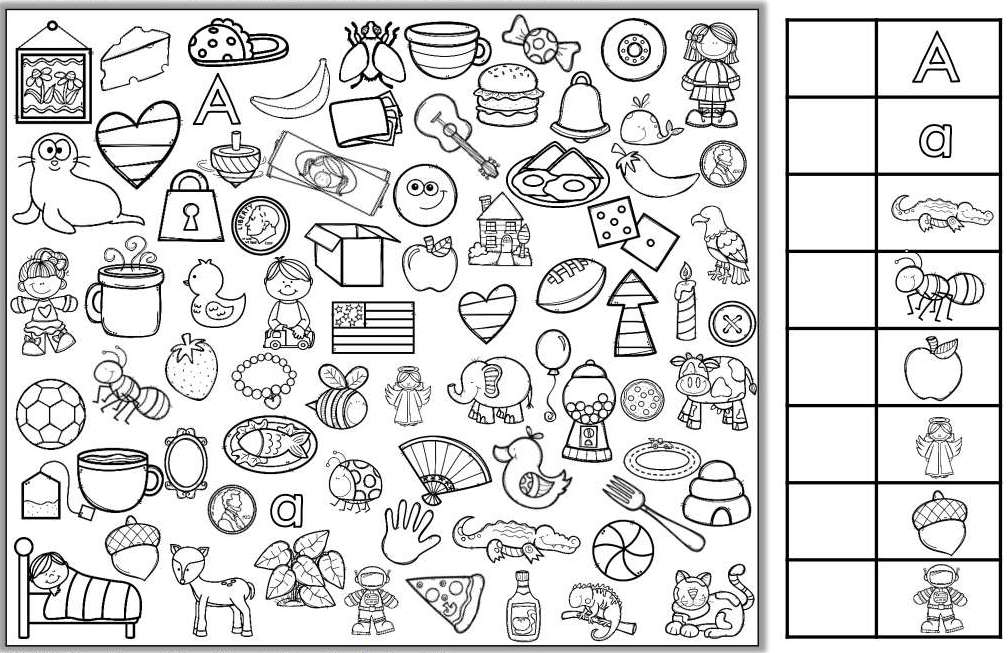 Įsižiūrėk ir užrašyk teisingą sprendimą. Suskaičiuok ir užrašyk atsakymą.Piešk linijas skaičiuodamas langelius.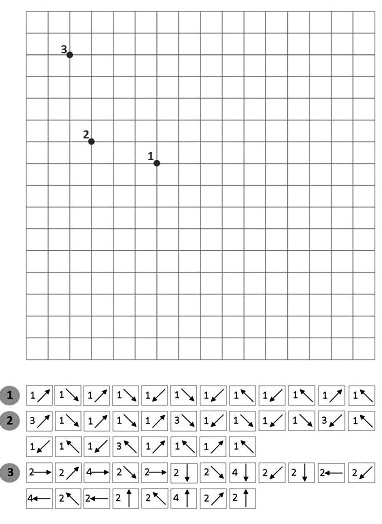 Piešk linijas skaičiuodamas langelius.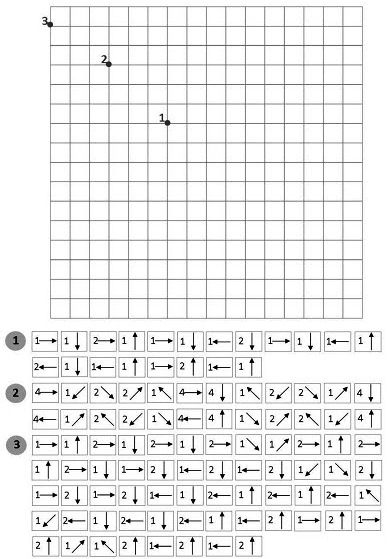 Surask ir nuspalvink visus apskritimus – žaliai, trikampius – raudonai.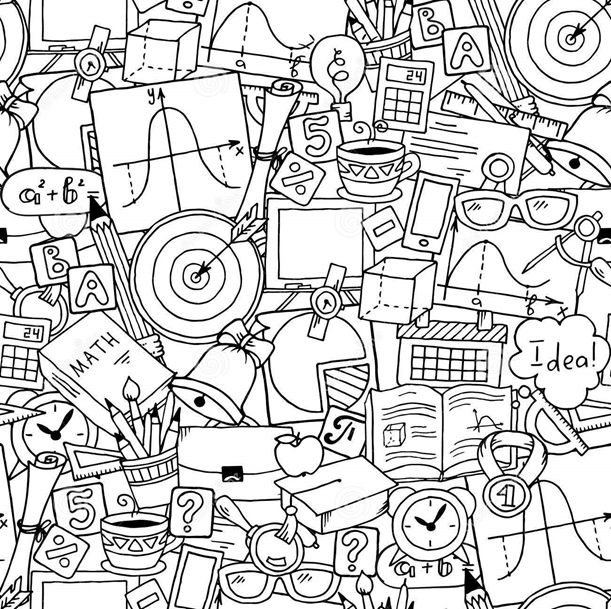 Suskaičiuok.5+4-2=                7+7-4=	8-7-0=8-5-3=                1+3+8=           4+2+5=10+3-2=	       7-6+5=	     7+1+3=14+2+0=	       6+6-2=          10-10+5=12-12+10=          5+5+5=	     6-6+8=4+4+4=               9+1-8=             9-0+7=10-7+5=	    7-5-2=	       8-4+0=7+3-8=	   8+2+4=	       2-2-0=012345678910+	+	+	=+ 	+ 	- 	=-	+ 	+ 	=        +             +              =+ 	- 	=+           -               +             =+	 + 	+	=        +             +              =